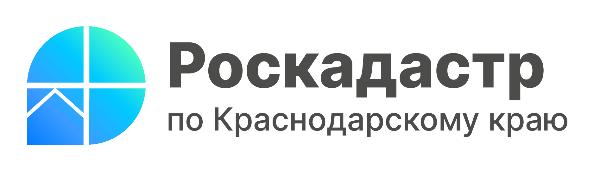 Более 50 субъектов РФ стали участниками внедрения НСПДЕщё 20 субъектов Российской Федерации присоединились к созданию Единой цифровой платформы «Национальная система пространственных данных» (ФГИС ЕЦП НСПД) на период 2024-2025 гг. Общий охват субъектов-участников уже составляет 51 регион страны, заявила заместитель руководителя Росреестра, руководитель цифровой трансформации Елена Мартынова, ответственная за реализацию проекта.В Росреестре под председательством Елены Мартыновой прошло пятое заседание региональной подгруппы межведомственной рабочей группы по координации мероприятий, направленных на создание НСПД. В мероприятии приняли участие заместитель руководителя ведомства Татьяна Громова, сотрудники центрального аппарата Росреестра, ППК «Роскадастр» и ЦИТ «Роскадастр-Инфотех», а также представители 51 региона-участника проекта (всего более 400 участников), в том числе заместители председателей Правительства субъектов РФ.«С 25 декабря 2023 года Единая цифровая платформа НСПД доступна на территории всех регионов России. На сегодня его посетили уже более 41 тыс. человек, которые более 433 тыс. раз обращались к страницам ресурса, и эта цифра уверенно растёт*», – сообщила Елена Мартынова.На заседании продемонстрированы функциональные возможности ФГИС ЕЦП НСПД для органов государственной власти и местного самоуправления. Росреестр совместно с ППК «Роскадастр» разработал конкретные сценарии использования системы для принятия эффективных управленческих решений, повышения качества и сокращения сроков оказания госуслуг в интересах граждан.Так, ФГИС ЕЦП НСПД позволяет в режиме «онлайн» подготовить информацию о правовом режиме территории и объектах, расположенных на ней. Например, можно быстро ответить на вопрос о том, сможет ли инвестор построить на интересующей территории своё предприятие, не окажет ли оно негативного влияния на существующие жилые объекты. Ещё один готовый сценарий работы с ФГИС ЕЦП НСПД – согласование размещения объектов капитального строительства, предусмотренное региональным законодательством (например, согласование в придорожных полосах автомобильных дорог). Сервис «Согласования в стройке» даёт возможность и клиенту – физическому, юридическому лицу – и уполномоченному органу работать с одними и теми же пространственными данными, сокращая количество отказов.С помощью функционала ФГИС ЕЦП НСПД сотрудники органов государственной власти субъекта РФ или муниципалитета также могут оперативно получить данные для принятия решения о разработке проекта планировки и проекта межевания, например, при размещении объектов федерального или регионального значения, или при комплексном развитии территории.Так, можно получить сводную информацию в границах интересующего земельного участка и провести анализ территории на предмет ограничений. Кроме того, имеется возможность дополнения системы иной информацией в рамках работы с пользовательскими слоями карты НСПД, например, для отображения границ планируемых элементов для подготовки концепции развития территории.Раньше сотрудникам органов государственной власти приходилось использовать для указанных целей несколько источников информации и направлять запросы в различные органы власти и организации.Кроме того, ФГИС ЕЦП НСПД даёт возможность пользователю предварительно проверить участок перед обращением за услугой, например, за предварительным согласованием предоставления земельного участка либо для направления уведомления о начале строительства или реконструкции индивидуального жилого дома. Система на основании пространственных данных из различных государственных и муниципальных информационных систем проверяет объект по критериям действующего законодательства и при наличии, к примеру, пересечений с другими земельными участками помогает в их устранении.Для оперативного внедрения функционала НСПД в работу органов исполнительной власти и местного самоуправления субъектов РФ Росреестр разработал типовую дорожную карту.Напомним, в рамках шестого заседания МРГ НСПД в декабре 2023 года руководитель Росреестра Олег Скуфинский подвёл итоги опытной эксплуатации ФГИС ЕЦП НСПД и обозначил план работ на предстоящий период.*Полная функциональность системы доступна в тех субъектах, которые уже интегрировали свои информационные системы и ресурсы с НСПД. Их число растёт каждый день. До конца 2030 года все субъекты России будут работать в единой цифровой платформе.______________________________________________________________________________________________________Пресс-служба филиала ППК «Роскадастр» по Краснодарскому краю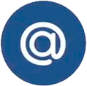 press23@23.kadastr.ru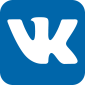 https://vk.com/kadastr_krd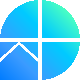 https://kadastr.ru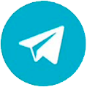 https://t.me/kadastr_kuban